FICHA DE INSCRIÇÃO PARA CREDENCIAMENTODados de Identificação:Nome: Telefone:e-mail:Instituição de origem:Unidade:Nível – Mestrado(  ) Credenciamento 		Vínculo com o programa(  ) Permanente	                       (  ) ColaboradorLinha de Pesquisa: [__] 1. História, Currículo e Cultura2. Tecnologias e Educação Matemática3. Processos de Ensino e Aprendizagem em Educação Matemática.Documentos acrescentados à Ficha de inscrição:(  ) Curriculum Vitae Modelo “Lattes” atualizado a partir de agosto de 2016. Assinatura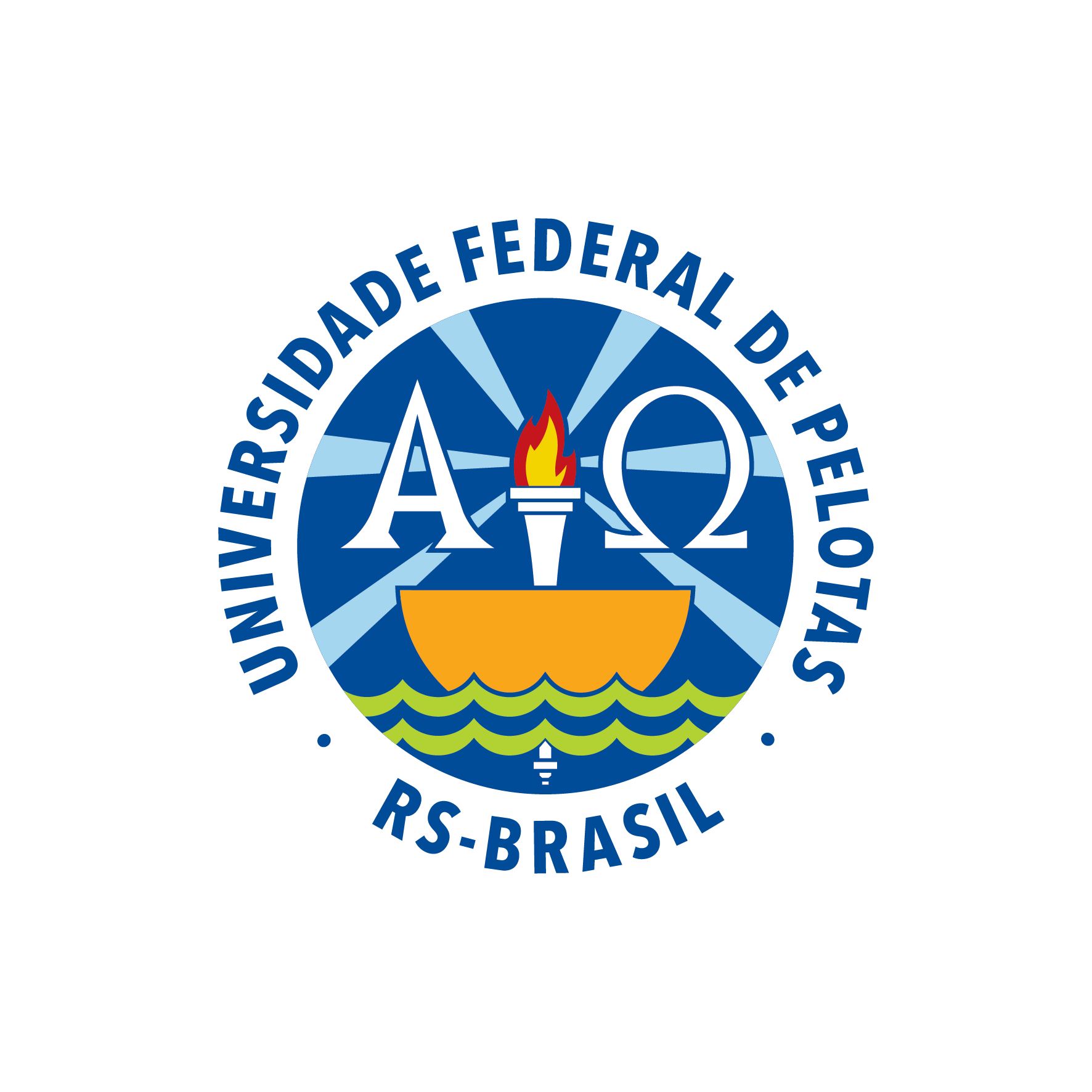 Ministério da EducaçãoUniversidade Federal de PelotasInstituto de Física e MatemáticaPrograma de Pós-Graduação em Educação Matemática 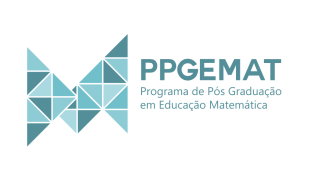 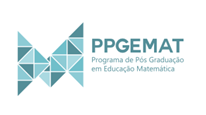 